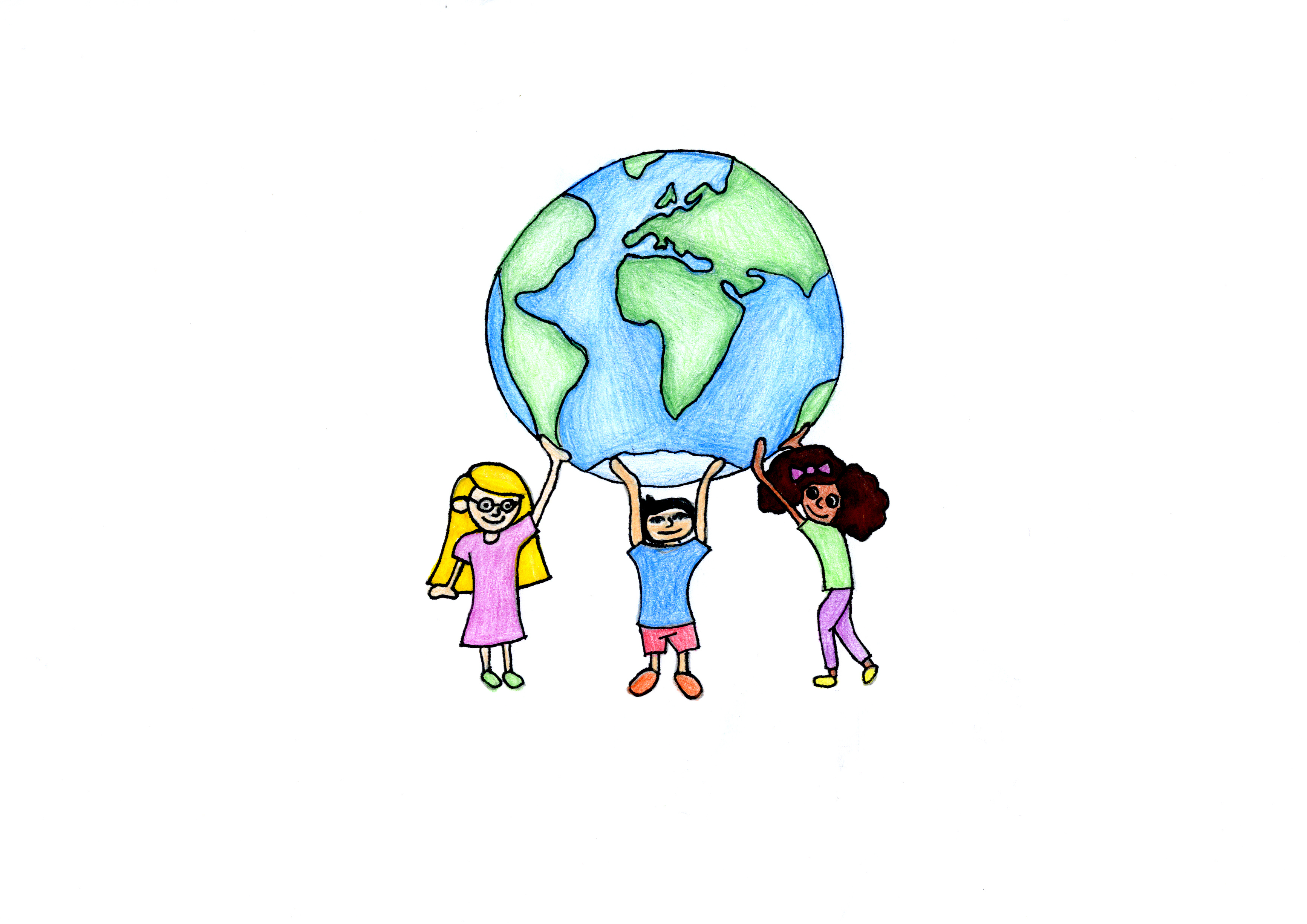 COMMITTEE ON THE RIGHTS OF THE CHILDCHILDREN’S RIGHTS AND THE ENVIRONMENT2016 DAY OF GENERAL DISCUSSIONPROGRAMME OF WORKRoom XIX, Palais des Nations10.00-10.05	Opening remarksMr. Benyam Dawit Mezmur, Chairperson of the Committee on the Rights of the Child10.05-10.50	Introductory statementsDr. Maria Neira, WHO Director, Department of Public Health, Environmental and Social Determinants of HealthH.E. Cecilia B. Rebong, Ambassador of the Philippines, Mission to the UN in GenevaMs. Ritu, Mr. Caleb Mulenga, Ms. Gina Marcela Parra Chiquillo, (Child Representatives), and Mr. Ignacio Packer, Secretary General of Terre des HommesProf. John Knox, UN Special Rapporteur on Human Rights and the Environment11.00-13.00	Working groupsWorking group 1 – Room XIX: Children’s exposure to environmental toxicantsMr. Baskut Tuncak, UN Special Rapporteur on the Implications for Human Rights of the Environmentally Sound Management and Disposal of Hazardous Substances and WastesDr. Lilian Corra, International Society of Doctors for the Environment Ms. Juliane Kippenberg, Human Rights WatchWorking group 2 – Room XII: Children and the effects of environmental degradation - children’s rights and climate changeMs. Joni Pegram, UNICEF UKMs. Brianna Fruean, Climate Youth ActivistMs. Rekha Dhillon-Richardson, Climate Youth Activist and Ms. Kelly Matheson, Our Children’s Trust 13.00-15.00	Lunch break (with option to participate in lunchtime side events)15.00-17.00	Working groups continuedWorking group 1 – Room XIX: Children’s exposure to environmental toxicantsMs Ritu, Child Representative, and Ms. Sharmila Bhagat, Ankur Society for Alternatives in EducationMr. Nicholas Rees, UNICEFMr. Caleb Mulenga, Child Representative, and Mr Namo Chuma, Environment AfricaDr. Daniel Limpitlaw, Mining Consultant Working group 2 – Rooms XII: Children and the effects of environmental degradation - Children’s rights and the degradation of ecosystems, loss of biodiversity and lack of access to natural resources (nature)Ms. Priscila Bribiesca-Rodriguez, Earth DefendersMr. Tom Weerachat, Mekong Youth Assembly Ms. Gina Marcela Parra Chiquillo, Child Representative, and Ms. Maria Andrea Gomez Gomez, Pensamiento Y Acción Social17.00-17.20	Coffee break 17.20-17.50	Presentation by rapporteurs to plenary of working groups’ conclusions17.50-17.55	Concluding commentsProf. Kirsten Sandberg, Rapporteur of the Committee on the Rights of the Child and Chair of the Committee’s Working Group on Children’s Rights and the Environment17.55-18.00	Closing remarksMr. Benyam Dawit Mezmur, Chairperson of the Committee on the Rights of the Child18.00-19.00	Closing reception and launch of the exhibition “children’s rights and the environment”Palais des Nations, Mezzanine (Building E, 2nd floor – Door 40)